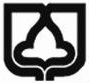     دانشگاه سمنان        دانشکده علوم انسانیتاریخ ویرایش : 22/06/1400فرم درخواست سنوات دكتري  ( ترم دهم )اینجانب ................................................................... دانشجوی دكتري ترم 10 □  رشته .................................................................    گرایش ........................................................... به شماره دانشجویی ..................................................که پایان نامه خود را با عنوان : .......................................................................................................................................................................................................تحت راهنمایی آقای / خانم ................................................................................ انجام می دهم تقاضا دارم که با عنایت به دلایل یاد شده زیر به اینجانب حداکثر تا پایان نیم سال  اول □  دوم □  سال تحصیلی ........................... مهلت داده شود تا پایان نامه فارغ التحصیلی خود را آماده نموده و دفاع از آن را برگزار نمایم .                                                                                                               تاریخ و امضاء دانشجواینجانب ................................................................................. تایید می نمایم که دانشجوی نامبرده به دلایل فوق قادر به انجام دفاع از پایان نامه تا تاریخ ............................................... می باشد .                                                                                                                        تاریخ و امضاء استاد راهنماموضوع درخواست سنوات برای دفاع از پایان نامه دانشجو فوق در شورای تحصیلات تکمیلی دانشکده مورخه ........................................... مطرح و مورد تصویب قرار گرفت .                                                                                                                دکتر سید محسن آوندیمعاون آموزشي و تحصيلات تكميلي دانشكده